5/12開催　喬木村春のスポーツ交流会参加申込書※用紙が足りない場合はコピーしてお使い下さい。申込責任者：　　　　　　　　　　　　　　連絡先　　　　　　　　　　　※申込期限：令和6年4月26日（金）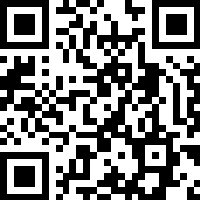 申込先　喬木村教育委員会　事務局　右QRコードFAX：0265-33-3682E-mail：syakai@vill.takagi.nagano.jp　　　　　報告用QRｺｰﾄﾞNO氏　　名電話番号該当に〇をお願いします。参加希望種目〇をお願いします。１-　　大人・中学生・小学生以下ペタンク・囲碁ボール・卓球・ﾓﾙｯｸ･　ﾃﾞｨｽｹﾞｯﾀｰ・ﾜﾝﾊﾞｳﾝﾄﾞふらばーるバレー２-　　大人・中学生・小学生以下ペタンク・囲碁ボール・卓球・ﾓﾙｯｸ･　ﾃﾞｨｽｹﾞｯﾀｰ・ﾜﾝﾊﾞｳﾝﾄﾞふらばーるバレー３-　　大人・中学生・小学生以下ペタンク・囲碁ボール・卓球・ﾓﾙｯｸ･　ﾃﾞｨｽｹﾞｯﾀｰ・ﾜﾝﾊﾞｳﾝﾄﾞふらばーるバレー４-　　大人・中学生・小学生以下ペタンク・囲碁ボール・卓球・ﾓﾙｯｸ･　ﾃﾞｨｽｹﾞｯﾀｰ・ﾜﾝﾊﾞｳﾝﾄﾞふらばーるバレー５-　　大人・中学生・小学生以下ペタンク・囲碁ボール・卓球・ﾓﾙｯｸ･　ﾃﾞｨｽｹﾞｯﾀｰ・ﾜﾝﾊﾞｳﾝﾄﾞふらばーるバレー６-　　大人・中学生・小学生以下ペタンク・囲碁ボール・卓球・ﾓﾙｯｸ･　ﾃﾞｨｽｹﾞｯﾀｰ・ﾜﾝﾊﾞｳﾝﾄﾞふらばーるバレー７-　　大人・中学生・小学生以下ペタンク・囲碁ボール・卓球・ﾓﾙｯｸ･　ﾃﾞｨｽｹﾞｯﾀｰ・ﾜﾝﾊﾞｳﾝﾄﾞふらばーるバレー８-　　大人・中学生・小学生以下ペタンク・囲碁ボール・卓球・ﾓﾙｯｸ･　ﾃﾞｨｽｹﾞｯﾀｰ・ﾜﾝﾊﾞｳﾝﾄﾞふらばーるバレー９-　　大人・中学生・小学生以下ペタンク・囲碁ボール・卓球・ﾓﾙｯｸ･　ﾃﾞｨｽｹﾞｯﾀｰ・ﾜﾝﾊﾞｳﾝﾄﾞふらばーるバレー１０-　　大人・中学生・小学生以下ペタンク・囲碁ボール・卓球・ﾓﾙｯｸ･　ﾃﾞｨｽｹﾞｯﾀｰ・ﾜﾝﾊﾞｳﾝﾄﾞふらばーるバレー１１-　　大人・中学生・小学生以下ペタンク・囲碁ボール・卓球・ﾓﾙｯｸ･　ﾃﾞｨｽｹﾞｯﾀｰ・ﾜﾝﾊﾞｳﾝﾄﾞふらばーるバレー１２-　　大人・中学生・小学生以下ペタンク・囲碁ボール・卓球・ﾓﾙｯｸ･　ﾃﾞｨｽｹﾞｯﾀｰ・ﾜﾝﾊﾞｳﾝﾄﾞふらばーるバレー１３-　　大人・中学生・小学生以下ペタンク・囲碁ボール・卓球・ﾓﾙｯｸ･　ﾃﾞｨｽｹﾞｯﾀｰ・ﾜﾝﾊﾞｳﾝﾄﾞふらばーるバレー１４-　　大人・中学生・小学生以下ペタンク・囲碁ボール・卓球・ﾓﾙｯｸ･　ﾃﾞｨｽｹﾞｯﾀｰ・ﾜﾝﾊﾞｳﾝﾄﾞふらばーるバレー１５-　　大人・中学生・小学生以下ペタンク・囲碁ボール・卓球・ﾓﾙｯｸ･　ﾃﾞｨｽｹﾞｯﾀｰ・ﾜﾝﾊﾞｳﾝﾄﾞふらばーるバレー